Pozvánka na seminářVážená paní, vážený pane, rádi bychom Vám touto cestou představili Český systém kvality služeb, jehož realizátorem je MMR ČR.Současně bychom Vás rádi pozvali na seminář “Trenér kvality I. stupně Českého systému kvality služeb”,který se bude konat v Hradci Králové ve dnech 21. a 22.4.2015.  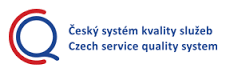 ČSKS je dobrovolný inovativní nástroj, který systematickým způsobem pomáhá ke zvyšování kvality služeb v organizacích v oblasti cestovního ruchu a v navazujících službách. ČSKS představuje dobrovolný systém řízení kvality služeb, který je využitelný pro všechny subjekty působící v oblasti cestovního ruchu a navazujících služeb.Na základě vlastních i zprostředkovaných zkušeností věříme, že patříte mezi ty, pro které by zapojení do výše uvedeného systému bylo zajímavé. Pokud se zapojíte do systému v tomto období, máte možnost získat tento certifikát bezplatně.Témata semináře: Management kvality, Vize organizace, Zásady péče o kvalitu, Komunikace, Standardy poskytovaných služeb, Práce se stížnostmi a připomínkami.Pro více informací o ČSKS prosím navštivte webové stránky www.csks.cz V případě zájmu registrujte svou společnost na www.csks.cz nejpozději do 12.4.2015.Případně kontaktujte svého regionálního koordinátora - Ing. Emilie Koťátková, tel: 607 978 465, emilie.kotatkova@csks.cz.